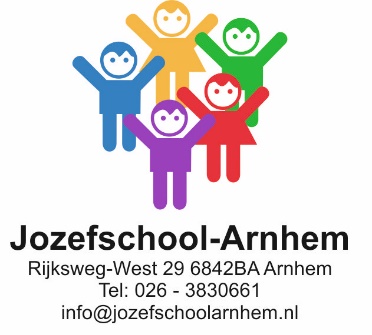 Meldcode kindermishandeling en huiselijk geweldJozefschoolStap ..Wat?Wie?Hoe?Stap 1In kaart brengen van de signalenLeerkracht en intern begeleiderDe leerkracht informeert de intern begeleider altijd direct wanneer er een vermoeden van kindermishandeling of huiselijk geweld is. De leerkracht houdt registraties in Esis bij waarin alles wat er rond de leerling gebeurt, met datum en zo concreet mogelijk, wordt opgenomen Denk aan:signalen van mishandeling of verwaarlozinguitspraken die het kind of de ouders doenuitspraken die andere kinderen of volwassenen over de thuissituatie van het kind doenverslagen van gesprekken met het kind of de oudersDe leerkracht legt alleen feiten vast. De leerkracht noteert in Esis geen namen van andere kinderen of ouders die zorgen melden.Bij twijfel over de ernst van het geweld of de verwaarlozing en daarmee de veiligheid van het kind altijd direct Veilig Thuis 026-4424222 raadplegen, dit kan zonder de naam van de leerling te vermelden. (0800-2000 )Stap 2Collegiale consultatieLeerkracht intern begeleider en wijkcoach of zorgteamDe leerkracht en de intern begeleider bespreken de signalen met de wijkcoach of het zorgteam. Wanneer de ouders nog niet op de hoogte zijn van de zorgen, wordt het kind anoniem besproken.Bij twijfel over de ernst van het geweld of de verwaarlozing en daarmee de veiligheid van het kind altijd direct Veilig Thuis 026-4424222 raadplegen, dit kan zonder de naam van de leerling te vermelden. (0800-2000 )Stap 3Gesprek met de leerling en/of de oudersLeerkracht, intern begeleider en directieWanneer het vermoeden bestaat dat de leerling in gevaar komt als het gesprek met de ouders of de leerling plaatsvindt, wordt stap 3 overgeslagen.Gesprek met de leerling:
De leerkracht en de intern begeleider schatten in of de leerling in staat is een gesprek met de leerkracht of de intern begeleider aan te gaan. De leerkracht of de intern begeleider gaat een open gesprek aan met de leerling. Omdat leerlingen op een basisschool nog jong zijn worden de vermoedens van kindermishandeling of huiselijk geweld worden niet als zodanig naar de leerling benoemd, tenzij de leerling dit zelf in een eerder stadium aan iemand van de school verteld heeft. Gesprek met de ouders:Het is belangrijk dat het contact tussen de ouders en de leerkracht in stand blijft. Bij het gesprek is in ieder geval de directeur, vertrouwenspersoon of de intern begeleider bij aanwezig. Per casus wordt bekeken of de leerkracht wel of niet bij het gesprek aanwezig is.Onderstaande punten komen in het gesprek aan bod:het doel van het gesprekDe signalen die in Esis genoteerd zijnNodig ouders uit te reageren op wat er gezegd is.Bespreek met ouders hoe je de signalen en de reactie interpreteert.Maak vervolgafspraken.Wanneer door het gesprek het vermoeden van kindermishandeling of huiselijk geweld wordt weggenomen, worden de volgende stappen van het stappenplan niet meer gezet.Bij twijfel over de ernst van het geweld of de verwaarlozing en daarmee de veiligheid van het kind altijd direct Veilig Thuis 026-4424222 raadplegen, dit kan zonder de naam van de leerling te vermelden. (0800-2000 )Stap 4Wegen van het geweld of de kindermishandelingLeerkracht intern begeleideren directieDe leerkracht en de intern begeleider bepalen op basis van alle informatie hoe groot het risico op kindermishandeling of huiselijk geweld is. Zij bespreken hun bevindingen met de directie.Bij twijfel over de ernst van het geweld of de verwaarlozing en daarmee de veiligheid van het kind altijd direct Veilig Thuis 026-4424222 raadplegen, dit kan zonder de naam van de leerling te vermelden. (0800-2000 )Stap 5Beslissen: hulp organiseren of meldenIntern begeleider en directie.Wanneer het vermoeden van kindermishandeling of huiselijk geweld zeer sterk aanwezig of bevestigd is, doet de school een melding bij het Veilig Thuis. De intern begeleider neemt contact op met het Veilig Thuis.In een enkel geval wordt er geen melding gedaan.Er wordt geen melding gedaan wanneer de ouders hulpverlening toelaten en de school contact mag onderhouden met de hulpverlening. In dit geval blijft de leerkracht registraties in Esis bijhouden zodat een verslechtering van de thuissituatie meteen opgemerkt wordt en er alsnog een melding gedaan kan worden.NB de school doet een melding van kindermishandeling niet anoniem en stelt de ouders van de leerling in een persoonlijk gesprek (directie en intern begeleider) op de hoogte van de melding.Bij twijfel over de ernst van het geweld of de verwaarlozing en daarmee de veiligheid van het kind altijd direct Veilig Thuis 026-4424222 raadplegen, dit kan zonder de naam van de leerling te vermelden. (0800-2000 )